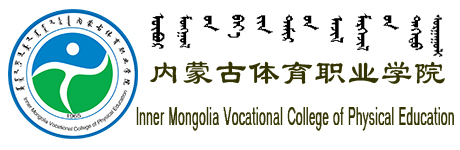 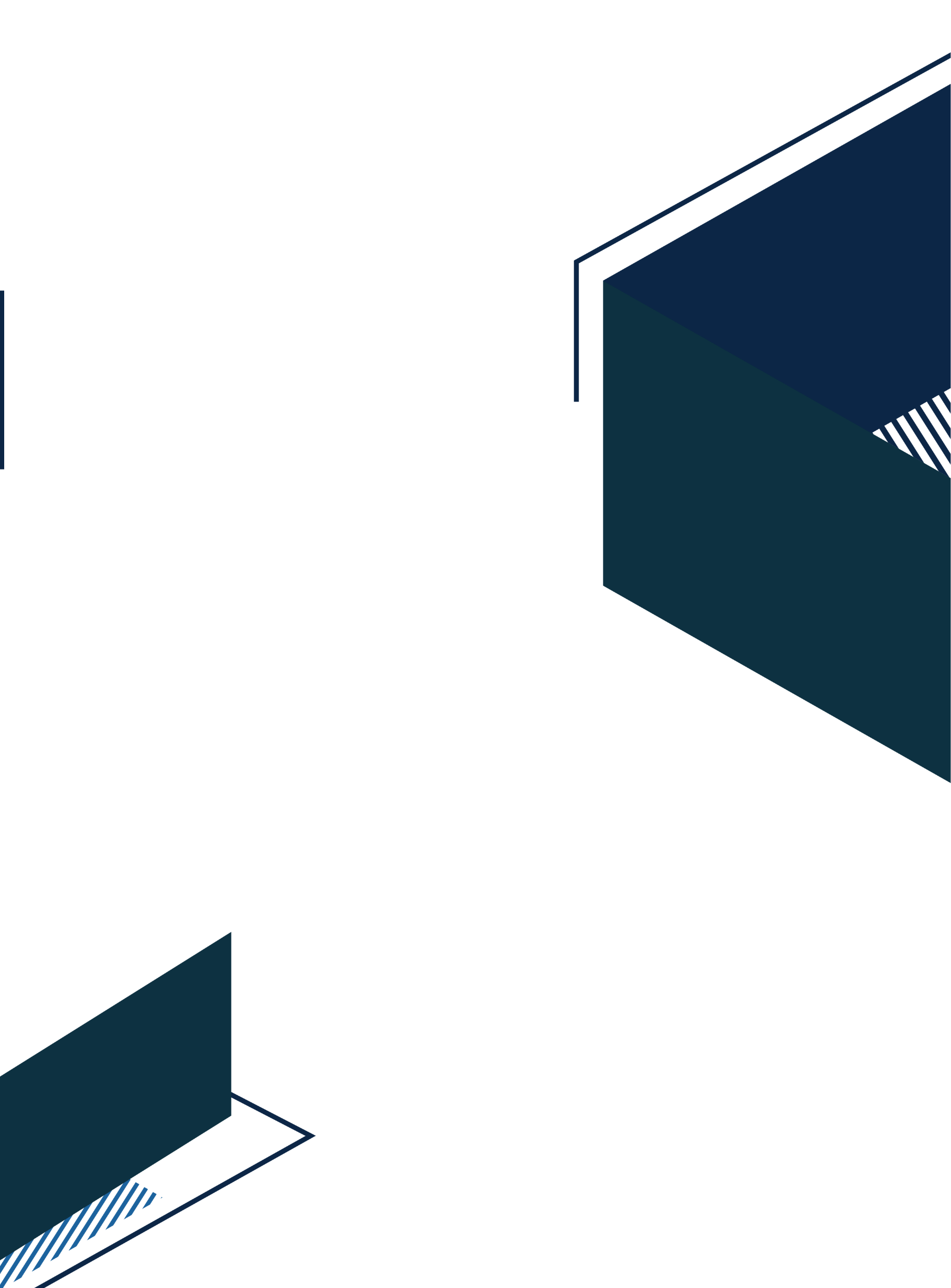 学校概况内蒙古体育职业学院隶属于自治区体育局，其前身为始建于1965年的内蒙古体育运动学校，2001年6月经自治区人民政府批准组建成立，是自治区唯一的体育高等院校。培养有较高学历层次和较高素质的竞技体育人才、社会需要的有较高专业水平和特长的体育实用人才。 
    学院占地120多亩，建筑面积10万多平方米，育人环境幽雅，办学设施齐全。学院高职设有运动训练、社会体育、体育保健与康复、健身管理与指导、民族传统体育、民航空中安全保卫、市场营销、体育运营与管理、休闲体育、新闻采编与制作10个专业。学院拥有一支无私奉献、治学严谨的教师、教练员队伍。学院现有教职工156名，其中专任教师100名，具有高级职称和研究生学历的31名。学院还外聘客座教授40余人，为学生提供了一流的师资。    学院承担着为自治区优秀运动队输送竞技体育后备人才的任务，培养出张小平、王浩、赵柏东、何引丽、杨家玉、耿文强等诸多的奥运会冠军、世界冠军、全国冠军和大批高素质技能型体育人才，为自治区和国家体育事业的发展做出了贡献。    展望未来，学院秉承“厚德、博学、自强、竞先”的校训，致力于质量立校、特色兴校、人才强校，以服务为宗旨，以就业为导向，注重内涵发展、注重特色发展、注重科学发展，为把学院建设成为高水平的体育高职院校和具有引领力的现代体育培训基地而努力奋斗。就业形势分析受疫情影响，2020年2月至5月期间，我院结合自身专业特点，就往年合作的企业和部分相关专业的新企业做了市场调研，结果表明，往年与我院合作的近十几家企业中，在疫情形势下，用人计划较少，有些企业甚至在裁员。此外，部分用人单位从4月初才刚刚开业，有些设施等还未全部投入使用，所以用工人数较去年大幅减少。我院传统的热门就业专业是运动训练、社会体育、保健与康复专业，受此次疫情冲击比较大，用工单位明显减少。今年的就业压力较往年更大。根据和就业单位沟通，目前呈现的情况是学生急于就业，但是相应的就业岗位较少。预计在3月召开的网络招聘会、用人单位宣讲会都推迟到5月末；疫情对我院毕业生就业的影响，主要集中体现在运动训练和社会体育这两个专业，毕业生占较大比例。由于体育企业大部分还未复工复产，与我院合作的单位公布了较少的用人计划；此外，部分中小型体育企业濒临倒闭。部分中学及小学，往年也能为我院分担一部分就业压力，这部分中、小学也未全部开学，导致我院的毕业生基本待在家中待业，这是造成我院应届毕业生4-5月未就业的主要因素。受疫情影响较小的单位基本都是房地产经纪公司，我院毕业生还是希望能够选择专业尽量对口的岗位就业。用工荒在6月初逐渐得到缓解，各类行业相继恢复运营，我院的毕业生就业情况也相应有所改善。就业基本情况学院分专业就业情况截止2020年8月31日，我院2020届毕业生共计毕业94人，一次就业率89.36%。其中体育保健与康复专业：毕业生8人，就业8人，就业率100%；市场营销专业：毕业生7人，就业6人，就业率85.71%；新闻采编与制作专业：毕业生26人，就业22人，就业率84.61%；社会体育专业：毕业生22人，就业22人，就业率100%；运动训练专业毕业生31人，就业26人，就业率83.87%。从整体数据上看，我院的就业率较2019年有很大提高。按性别划分从毕业生性别结构看，2020届毕业生共有男生71人，占毕业生总数的75.53%；女生共有23人，占毕业生总数的24.47%；其中2020届毕业生的男生就业率为91.55%；女生就业率为86.96%；由此可见，就业落实方面，男生略高于女生。2020 届毕业生性别结构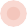 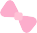                       存在的不足及建议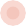 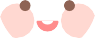 2020年就业工作暂时告一段落，用人单位对我院毕业生的专业技能、适应能力和沟通能力给予了充分肯定，但毕业生的创新能力、计算机应用能力和敬业精神还需进一步加强。学院应进一步发挥办学优势，培养具有创新精神和实践能力的应用型人才。在人才培养方案、课程、教学等方面积极进改革，推进素质教育，突出创新和实践，提高教育教学的质量。在“大众创业、万众创新”的新形势下，学院要加快构建有针对性的、符合本校专业特点的创新创业教育课程体系，搭建分层和多样化的创新创业实践平台，打造特色创新创业师资队伍，提高学生创新意识，增强创新创业能力，为就业工作寻求新的突破口。学院应进一步重视就业对人才培养质量的反馈作用，将社会发展需求融入教育教学改革当中，要充分发挥就业导向在招生、教学和学生成长等方面的重要作用，通过对学院就业状况、就业形势的分析，为招生计划制定、专业调整、教学大纲修订等方面提供重要参考，继而促进人才培养改革，提升教育质量，夯实学生就业竞争力，不断完善招生、培养、就业的联动机制，全方位促进人才培养质量提升。2020年，内蒙古体育职业学院在上级部门的关心和指导下，在全体师生、各系、各职能部门的共同努力下，圆满完成了毕业生就业工作的各项任务，确保毕业生实现了充分、高质量就业。2021年，学院将主动适应新形势、迎接新挑战，进一步加强就业指导服务体系建设，全面提高就业指导服务水平，全力以赴做好2021届毕业生就业工作，为社会输送高素质的技术技能型的体育专门人才。报告说明：本报告数据主要来源于北疆就业网调查分析功能中的各项指标生成的数据得来，统计时间截至2020年8月31日。报告中数据小数的保留均采用四舍五入法，故相加可能不等于100%。内蒙古体育职业学院2021年1月18日